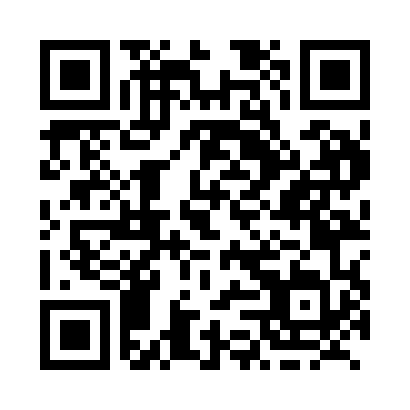 Prayer times for Aldersville, Nova Scotia, CanadaWed 1 May 2024 - Fri 31 May 2024High Latitude Method: Angle Based RulePrayer Calculation Method: Islamic Society of North AmericaAsar Calculation Method: HanafiPrayer times provided by https://www.salahtimes.comDateDayFajrSunriseDhuhrAsrMaghribIsha1Wed4:336:071:156:158:249:582Thu4:316:051:156:168:2510:003Fri4:296:041:156:178:2610:024Sat4:276:031:156:178:2710:035Sun4:256:011:156:188:2910:056Mon4:236:001:156:198:3010:077Tue4:225:591:156:208:3110:098Wed4:205:571:146:208:3210:109Thu4:185:561:146:218:3310:1210Fri4:165:551:146:228:3510:1411Sat4:145:541:146:228:3610:1512Sun4:125:521:146:238:3710:1713Mon4:115:511:146:248:3810:1914Tue4:095:501:146:248:3910:2115Wed4:075:491:146:258:4010:2216Thu4:065:481:146:268:4210:2417Fri4:045:471:146:268:4310:2618Sat4:025:461:146:278:4410:2719Sun4:015:451:156:288:4510:2920Mon3:595:441:156:288:4610:3121Tue3:585:431:156:298:4710:3222Wed3:565:421:156:308:4810:3423Thu3:555:411:156:308:4910:3624Fri3:545:401:156:318:5010:3725Sat3:525:391:156:318:5110:3926Sun3:515:391:156:328:5210:4027Mon3:505:381:156:338:5310:4228Tue3:485:371:156:338:5410:4329Wed3:475:371:166:348:5510:4430Thu3:465:361:166:348:5610:4631Fri3:455:351:166:358:5710:47